POF 2020-21				= ASPETTI CHE RICHIEDONO ATTENZIONE NELL’a.s. 2020-21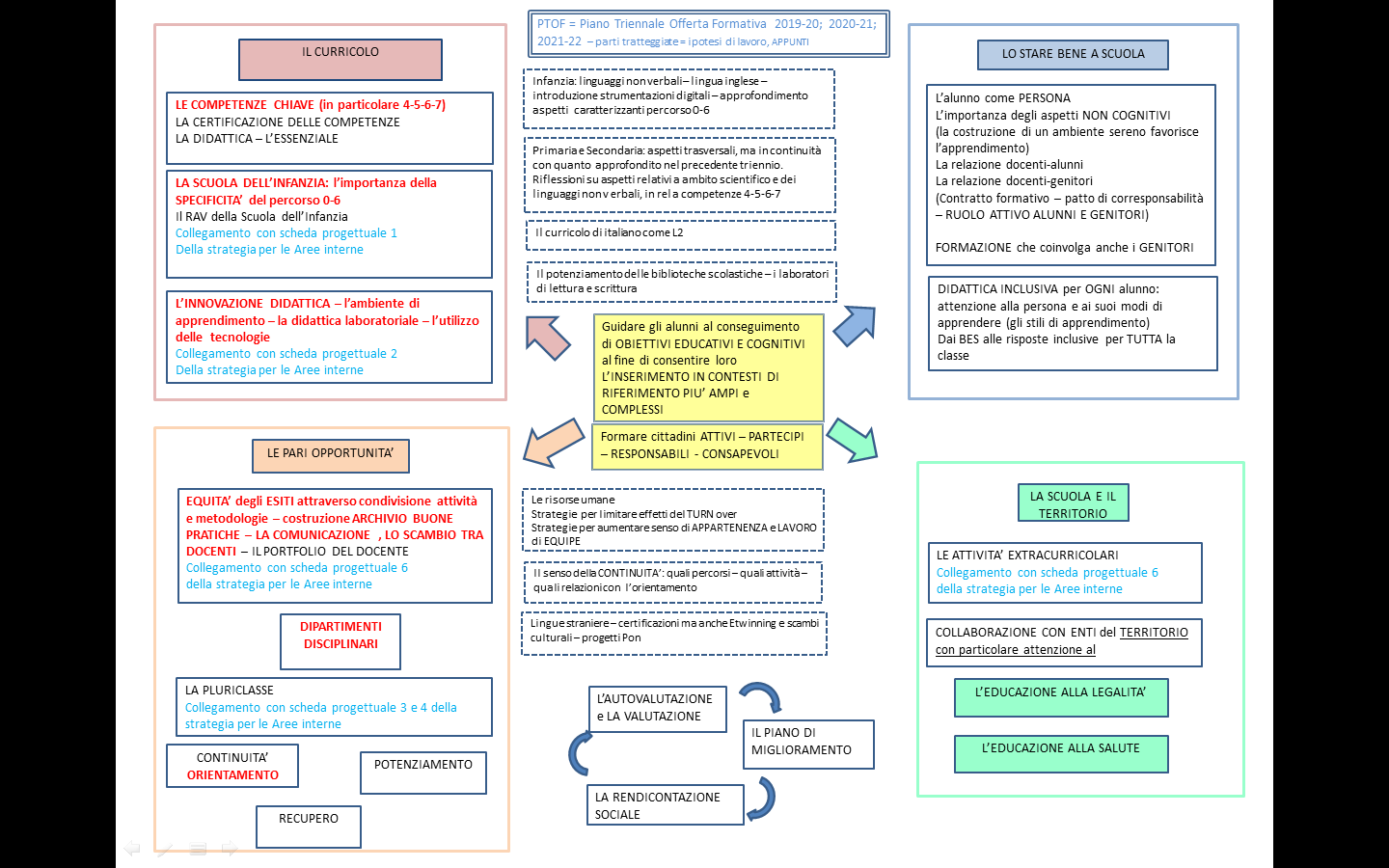 E’ parte integrante del POF 2020-21 il Piano per la Didattica a Distanza dell’IstitutoPrimo quadrimestre anno scolastico 2020-21Parole chiave:Formare CITTADINI ATTIVI – PARTECIPI – RESPONSABILI – CONSAPEVOLI: collegamenti con curricolo EDUCAZIONE CIVICACURRICOLO EDUCAZIONE CIVICACURRICOLO ESSENZIALESPECIFICITA’ SCUOLA INFANZIAUTILIZZO TECNOLOGIE all’interno dell’AMBIENTE DI APPRENDIMENTO – LA DAD (Piano dell’Istituto)LABORATORI DI LETTURA E DI SCRITTURA (collegato agli aspetti essenzilai del curricolo – italiano come aspetto trasversale)CONTRATTO FORMATIVO -  PATTO DI CORRESPONSABILITA’: l’importanza della relazione docenti – alunni e docenti- genitori; ruolo ATTIVO ALUNNI e genitori nel rispetto degli specifici RUOLI e COMPITIDIDATTICA INCLUSIVA anche in situazione di DADEDUCAZIONE ALLA SALUTEEDUCAZIONE ALLA LEGALITA’Anche in relazione al particolare momento di emergenza epidemiologicaRECUPERO e RINFORZODIPARTIMENTI (ruolo importante per il CURRICOLO ESSENZIALE e la sua applicazione, le iniziative di RECUPERO e RINFORZO sia in presenza sia in situazione di DAD)ALTRI ASPETTI: osservazioniTutti i collegamenti con le schede della Progettazione per le Aree Interne sono – in questo momento – sospesi, poiché la Strategia Aree Interne non sta procedendoSi decide di interrompere tutte le attività di potenziamento, con il coinvolgimento di esperti esterni, gratuite e a pagamentoLa parte dell’aspetto non COGNITIVO degli alunni è stata in parte inserita nel CURRICOLO DI EDUCAZIONE CIVICA. E’ stato rivisto il curricolo dell’AREA SOCIO-AFFETTIVA individuandoAMBITO che va a costituire una parte del CURRICOLO di EDUCAZIONE CIVICAAMBITO che rimane come AREA SOCIO-AFFETTIVAL’ipotesi di una formazione dedicata ai genitori è, per ora, abbandonata. Valuteremo se proporre qualcosa on line, ma la presenza era importante per il tipo di formazione che si voleva avviare.La COLLABORAZIONE con gli ENTI DEL TERRITORIO è in questo momento difficile per le regole dei DPCM per il contenimento del contagioCercheremo di portare avanti alcuni aspetti del progettato per L’EQUITA’ DEGLI ESITI (STAFF) , soprattutto in relazione all’implementazione del CURRICOLO REALIZZATOIl potenziamento lascia spazio al recupero e al rinforzo; i mesi di DAD (da marzo a giugno 2020) richiedono un impegno costante per colmare carenze e apparenze di obiettivi raggiuntiCONTNUITA’: vedremo nel II quadrimestre ciò che sarà possibileORIENTAMENTO: costruzione sezione dedicata nel sito:  https://www.icvs.edu.it/servizio/salone-orientamento-tra-liguria-e-piemonte/Progetto Pon Orientamento diffuso nelle altre classi, che non erano state interessate direttamenteMateriali raccolti negli anni diffusi tra i docentiUtilizzo di ORIENTAMENTI On lineNON è possibile la realizzazione del SALONCINO DELL’ORIENTAMENTO A ROSSIGLIONE: la sezione del sito si propone come un’alternativa, a disposizione dei docenti e delle classiRestano validi gli OBIETTIVI DEL PTOF e le AREE PROGETTUALI DI ISTITUTO da intendersi come PUNTI di RIFERIMENTO PER LE SCELTE DISCIPLINARI1. Guidare gli alunni al conseguimento di OBIETTIVI EDUCATIVI E COGNITIVI  al fine di consentire loro L’INSERIMENTO IN CONTESTI DI RIFERIMENTO PIU’ AMPI e COMPLESSI 2. Formare cittadini attivi, partecipi, responsabili, consapevoliAREE PROGETTUALI DI ISTITUTODal RAV PRIORITA’ E TRAGUARDIRisultati nelle prove standardizzate nazionaliObiettivi di processoCurricolo, progettazione e valutazioneAmbiente di apprendimentoCompetenze chiave europee1. Ambiente di apprendimentoOrientamento strategico e organizzazione della scuola2.Ambiente di apprendimentoRisultati a distanzaContinuita' e orientamentoSviluppo e valorizzazione delle risorse umaneSono evidenziati in rosso, nelle diverse aree progettuali, gli aspetti a cui verrà dedicata maggiore attenzioneAree progettuali di Istituto1.Recupero e potenziamento – Continuità e orientamento2. Cittadinanza e costituzione3. Cittadinanza digitale4. Educazione alla salute5. Educazione al rispetto e alla valorizzazione del patrimonio culturale6. L’ambiente e l’ecosostenibilità. There is not a planet BMETODOLOGIA: PAROLE CHIAVE1. AMBIENTE DI APPRENDIMENTO2. DIMENSIONE SOCIALE3. METACOGNIZIONE4. SAPERI DI BASE, ESSENZIALI5. ORIENTAMENTO DI SENSO6. INCLUSIVITA’7. UTILIZZO CONSAPEVOLE NUOVI MEDIA 8. IMPARARE AD IMPARARE9. SPIRITO DI INIZIATIVA E IMPRENDITORIALITA’10. SVILUPPO AUTONOMIA1) Ambiente di apprendimento centrato sulla discussione, la comunicazione, il lavoro cooperativo, la contestualizzazione dei saperi nella realtà, al fine di migliorarla, caratterizzato da empatia e senso di responsabilità  (= modelli virtuosi di convivenza )2) dimensione sociale dell’apprendimento3) metacognizione:  promuovere la consapevolezza del proprio modo di apprendere, al fine di imparare ad apprendere, riflettere su quello che si fa4) Conoscenze e Abilita’ come Mattoni per costruire le Competenze: sono cioè importanti – senza conoscenze non c’è competenzaIMPORTANZA dei SAPERI di base - fondamenta per l’uso consapevole del sapere diffuso e perché rendono precocemente effettiva ogni possibilità di apprendimento nel corso della vita5) DARE SENSO alla varietà delle esperienze degli  alunniL’integrazione delle discipline per spiegare la complessità della realtà, la costruzione di conoscenze e abilità attraverso l’analisi di problemi e la gestione di situazioni complesse, la cooperazione e l’apprendimento sociale, la sperimentazione, l’indagine, la contestualizzazione nell’esperienza, la laboratorialità, sono tutti fattori imprescindibili per sviluppare competenze, apprendimenti stabili e significativi, dotati di significato e di valore per la cittadinanza.E’ fondamentale una nuova alleanza fra scienze, storia, discipline umanistiche, arti e tecnologia, in grado di delineare la prospettiva di un nuovo umanesimo (Indicazioni Nazionali – Un nuovo Umanesimo*)I docenti sono chiamati non a insegnare cose diverse e straordinarie, ma a selezionare le informazioni essenziali che devono divenire conoscenze durevoli, a predisporre percorsi e ambienti di apprendimento affinché le conoscenze alimentino abilità e competenze culturali, metacognitive, metodologiche e sociali per nutrire la cittadinanza attiva6) particolare attenzione al sostegno delle varie forme di diversità, di disabilità o di svantaggiorimuovere gli ostacoli di qualsiasi natura che possano impedire “il pieno sviluppo della persona umana7) Guidare all’utilizzo dei  NUOVI MEDIA8) Particolare attenzione ai traguardi della competenza imparare ad imparare: Imparare ad imparare, nella società delle informazioni, è la capacità di accedere ad esse sapendole adeguatamente selezionare, organizzare, mettere in relazione, utilizzare per gestire situazioni e risolvere problemi. In particolare, per quanto riguarda le possibilità offerte dal web, ma non solo, è necessario che i giovani imparino a ricercare le informazioni nei siti affidabili e autorevoli, che confrontino fonti diverse - non solo reperite in rete, ma anche sui libri, sui documenti e mediante testimonianze - da interpretare criticamente. Rientrano in questa competenza le abilità di studio e ricerca, che debbono essere insegnate fin dai primi anni di scuola in modo sistematico da tutti i docenti. Ne fanno parte l’autoregolazione, la capacità di governare i tempi del proprio lavoro, le priorità, l’organizzazione degli spazi e degli strumenti, l’autovalutazione rispetto ai propri limiti, risorse e possibilità e modalità di pensiero9) Particolare attenzione ai traguardi della competenza spirito di iniziativa e imprenditorialita’Individuare e risolvere problemi, prendere decisioni, stabilire priorità, assumere iniziative, pianificare e progettare, agire in modo flessibile e creativo, fanno parte dello spirito di iniziativa e imprenditorialità. È evidente che tali competenze non possono essere sviluppate che in un contesto in cui si collabora, si ricerca, si sperimenta, si progetta e si lavora10) .Importanza all’agire autonomo e responsabile -  conferisce al concetto di competenza un significato non solo cognitivo, pratico, metacognitivo, ma anche e soprattutto etico* A questo scopo il bisogno di conoscenze degli studenti non si soddisfa con il semplice accumulo di tante informazioni in vari campi, ma solo con il pieno dominio dei singoli ambiti disciplinari e, contemporaneamente, con l’elaborazione delle loro molteplici connessioni. È quindi decisiva una nuova alleanza fra scienza, storia, discipline umanistiche, arti e tecnologia, in grado di delineare la prospettiva di un nuovo umanesimo.In tale prospettiva, la scuola potrà perseguire alcuni obiettivi, oggi prioritari:– insegnare a ricomporre i grandi oggetti della conoscenza - l’universo, il pianeta, la natura, la vita, l’umanità, la società, il corpo, la mente, la storia - in una prospettiva complessa, volta cioè a superare la frammentazione delle discipline e a integrarle in nuovi quadri d’insieme.– promuovere i saperi propri di un nuovo umanesimo: la capacità di cogliere gli aspetti essenziali dei problemi; la capacità di comprendere le implicazioni, per la condizione umana, degli inediti sviluppi delle scienze e delle tecnologie; la capacità di valutare i limiti e le possibilità delle conoscenze; la capacità di vivere e di agire in un mondo in continuo cambiamento.– diffondere la consapevolezza che i grandi problemi dell’attuale condizione umana (il degrado ambientale, il caos climatico, le crisi energetiche, la distribuzione ineguale delle risorse, la salute e la malattia, l’incontro e il confronto di culture e di religioni, i dilemmi bioetici, la ricerca di una nuova qualità della vita) possono essere affrontati e risolti attraverso una stretta collaborazione non solo fra le nazioni, ma anche fra le discipline e fra le culture.…L’elaborazione dei saperi necessari per comprendere l’attuale condizione dell’uomo planetario, definita dalle molteplici interdipendenze fra locale e globale, è dunque la premessa indispensabile per l’esercizio consapevole di una cittadinanza nazionale, europea e planetaria. Oggi la scuola italiana può proporsi concretamente un tale obiettivo, contribuendo con ciò a creare le condizioni propizie per rivitalizzare gli aspetti più alti e fecondi della nostra tradizione. Questa, infatti, è stata ricorrentemente caratterizzata da momenti di intensa creatività - come la civiltà classica greca e latina, la Cristianità, il Rinascimento e, più in generale, l’apporto degli artisti, dei musicisti, degli scienziati, degli esploratori e degli artigiani in tutto il mondo e per tutta l’età moderna - nei quali l’incontro fra culture diverse ha saputo generare l’idea di un essere umano integrale, capace di concentrare nella singolarità del microcosmo personale i molteplici aspetti del macrocosmo umano.LA METODOLOGIA DEL CURRICOLO RIMANE l’ELEMENTO FONDAMENTALE A CUI TUTTE LE DISCIPLINE DEVONO FARE RIFERIMENTO. SOLO ATTRAVERSO QUESTA METODOLOGIA CONDIVISA E’ POSSIBILE RAGGIUNGERE GLI OBIETTIVI DEL POF ANNUALE e del PTOFFinalità e obiettiviFinalità e obiettiviFinalità e obiettiviFinalità e obiettiviFinalità e obiettiviFinalità e obiettiviAGENDA 2030AGENDA 2030AGENDA 2030AGENDA 2030AGENDA 2030AGENDA 2030Obiettivo 4. Fornire un’educazione di qualità, equa ed inclusiva, e opportunità di apprendimento per tutti;Obiettivo 11. Rendere le città e gli insediamenti umani inclusivi, sicuri, duraturi e sostenibiliObiettivo 16. Promuovere società pacifiche e inclusive per uno sviluppo sostenibile;Obiettivo 4. Fornire un’educazione di qualità, equa ed inclusiva, e opportunità di apprendimento per tutti;Obiettivo 5. Raggiungere l’uguaglianza di genere ed emancipare tutte le donne e le ragazze;Obiettivo 3. Assicurare la salute e il benessere per tutti e per tutte le etàObiettivo 4. Fornire un’educazione di qualità, equa ed inclusiva, e opportunità di apprendimento per tutti;Obiettivo 12. Garantire modelli sostenibili di produzione e di consumoObiettivo 13. Promuovere azioni, a tutti i livelli, per combattere il cambiamento climatico;Obiettivo 14. Conservare e utilizzare in modo durevole gli oceani, i mari e le risorse marine per uno sviluppo sostenibiliObiettivo 15. Proteggere, ripristinare e favorire un uso sostenibile dell’ecosistema terrestreRecupero e potenziamentoCittadinanza e costituzioneCittadinanza digitaleEducazione alla saluteEducazione al rispetto e alla valorizzazione del patrimonio culturaleL’ambiente e l’ecosostenibilità. There is not a planet BFare in modo che tutti gli alunni raggiungano i traguardi di competenza del curricolo (prescritti dalle Indicazioni Nazionali del 2012) al livello basePotenziare il raggiungimento di alcuni traguardi di competenzaPotenziare l’insegnamento dell’italiano come L2Perseguire risultati in relazione aRESPONSABILITA’ (etica della responsabilità)CONSAPEVOLEZZAIMPEGNOLEALTA’LEGALITA’RISPETTOValorizzare il DIRITTO ALLA PAROLA = È attraverso la parola e il dialogo tra interlocutori che si rispettano reciprocamente, infatti, che si costruiscono significati condivisi e si opera per sanare le divergenze, per acquisire punti di vista nuovi, per negoziare e dare un senso positivo alle differenze così come per prevenire e regolare i conflittiArgomentare per rispettare il punto di vista dell’altroPromuovere il valore del rispetto delle regolePromuovere il rispetto per sé e per l’altro: il valore della LEALTA’Conoscere e utilizzare la tecnologia in modo CONSAPEVOLE eRESPONSABILEUtilizzo CONSAPEVOLE e RESPONSABILE della rete: saper cercaresaper sceglierevalutare le informazioniusarle responsabilmenteUtilizzare il pensiero computazionale: procedure ed algoritmi accompagnati daRIFLESSIONERICOSTRUZIONE METACOGNITIVAESPLICITAZIONE e GIUSTIFICAZIONE delle SCELTEUtilizzare mezzi e forme di comunicazione appropriati per un determinato contestoConoscere e rispettare norme di comportamento per utilizzo tecnologie digitaliConoscere i rischi degli ambienti digitaliPrevenire le dipendenzePromuovere una equilibrata crescita affettivaRiflettere sui cambiamenti del proprio corpo, accettarli e viverli serenamente come espressione della crescita e del processo di maturazione di ogni personaRiflettere sul valore che l’immagine di sé assume nel gruppo dei pariPromuovere corretti stili di vitaFruire in modo consapevole dei beni artistici, ambientali e culturali, riconoscendone il valore per l’identità sociale e culturale e comprendendone la necessità della salvaguardia e della tutela.Conoscere il passato per vivere in modo consapevole il presenteConoscere il territorio per tutelarlo – gestire e tutelare l’ambiente con uno sguardo consapevole al futuroTutelare il proprio contesto ambientale, le identità delle produzioni e delle eccellenze territoriali e agroalimentariAcquisire formazione di base in materia di protezione civileRilevare fenomeni, porre domande, costruire ipotesi, osservare, sperimentare, raccogliere dati, formulare ipotesi, verificarlePrioritàTraguardoRidurre le differenze tra le classi nelle prove standardizzate (scuola primaria) e all'interno delle classi (scuola secondaria - italiano)Ridurre di 2 pt la differenza tra le classi della primaria per ital: classi seconde e quinte (scendere da 11 a 9 %) e per  matem: classi seconde (scendere da 12 a 10); per le classi  quinte ci si propone un traguardo di 5 pt. (scendere da 25 a 20% - qui è la criticità maggiore). Ridurre di 2 pt la differenza all'interno delle classi III sec per itaDal curricolo dichiarato alla sua applicazione: organizzazione incontri di dipartimento per progettare e realizzare Uda condivise per classi parallele dei diversi plessi con riflessioni su metodologia del curricolo e criteri di valutazione tenendo come riferimento il CURRICOLO ESSENZIALEIncrementare, dare maggior rilievo alle biblioteche di plessoPrioritàTraguardoUtilizzare il curricolo verticale per la competenza digitale. Tenere conto del Piano per la Didattica digitale di istitutoFare in modo che almeno i 2/3 dei docenti svolgano attività con il coinvolgimento della comp digitale nella didattica in presenza. Fare in modo che sappiano guidare gli alunni alla competenza digitale, anche in modalità a distanzaUtilizzare il curricolo digitale e il Piano per la Didattica Digitale di Istituto per le attività di progettazione ad inizio anno. Progettare attività per il terzo nucleo del Curricolo di Educazione civica (Utilizzo responsabile e consapevole dei media digitali) - almeno una in ogni classeRendere maggiormente consapevoli i docenti per quanto riguarda i traguardi della competenza relativa a spirito di iniziativa e imprenditorialitàAvere a disposizione in ogni classe osservazioni su attività mirate allo spiro di iniziativa e imprenditorialitàNelle Uda progettate per la classe verrà richiesto di esplicitare il coinvolgimento della competenza digitale con riferimento al curricolo e al terzo nucleo del curr di Ed CivicaRaccolta di buone pratiche per quanto riguarda competenza digitale e il terzo nucleo di Ed CivicaUtilizzo di una parte delle ore del potenziamento per sostegno all'applicazione del curricolo digitaleIn ogni classe: progettare e realizzare almeno un'attività a quadrimestre (all'interno di una Uda) dove sia possibile coinvolgere, osservare, sviluppare obiettivi relativi ai traguardi della competenza spirito di iniziativa e imprenditorialità (attività laboratoriali, progetti, compiti autentici...)PrioritàTraguardoCoinvolgere non solo lo staff, ma i singoli docenti dei Consigli di classe nelle riflessioni sui risultati nei momenti di passaggio da un ordine di scuola ad un altroCoinvolgere i docenti stabili dell'Istituto in attività di raccolta e riflessione di dati sul percorso scolastico a distanzaCostruire materiali per la raccolta dei dati di facile compilazione, con spazio per le riflessioni brevi ma ben indirizzate al processo di miglioramento dell'IstitutoPorre le basi per costituire un gruppo di docenti esperti nella raccolta di dati all’interno dell’istituto e all’esterno.AMBITI DEL PTOF e PROGETTI DI ISTITUTOAMBITI DEL PTOF e PROGETTI DI ISTITUTOAMBITI DEL PTOF e PROGETTI DI ISTITUTOAMBITI DEL PTOF e PROGETTI DI ISTITUTOAMBITI DEL PTOF e PROGETTI DI ISTITUTOAMBITI DEL PTOF e PROGETTI DI ISTITUTOCURRICOLOCURRICOLOCURRICOLOCURRICOLOCURRICOLOCURRICOLOPARI OPPORTUNITA’PARI OPPORTUNITA’STARE BENE A SCUOLASTARE BENE A SCUOLASCUOLA E TERRITORIOSCUOLA E TERRITORIOSCUOLA E TERRITORIO1. Recupero e potenziamentoContinuità e Orientamento2. Cittadinanza e costituzione3. Cittadinanza digitale4. Educazione alla salute5. Educazione al rispetto e alla valorizzazione del patrimonio culturale6. L’ambiente e l’ecosostenibilità. There is not a planet BPotenziamento comunicazione in lingua italiana – biblioteche di plesso – laboratori di lettura e scritturaRispetto della persona, della sua dignitàSviluppo pensiero computazionaleEducazione all’affettivitàLa conoscenza e il rispetto del nostro territorioPotenziamento comunicazione nelle lingue straniere – le certificazioniIl valore dell’uguaglianza, del rispetto della diversità, dell’accoglienza, della solidarietàPrevenzione cyberbullismoPrevenzione dipendenzeLa conoscenza della storia locale per una maggiore consapevolezza  del presentePotenziamento linguaggio musicale (Infanzia e Primaria)L’importanza della libertàI diritti, la responsabilità, il dovereGuida ad un uso corretto della tecnologiaEducazione fisica e sportivaIl rispetto delle risorsePotenziamento problem solving anche attraverso il codingEducazione alla legalità e al contrasto delle mafieLa selezione delle informazioni – la consapevolezza della presenza di fake newsEducazione alimentareContinuità e orientamentoEducazione stradaleEducazione al rispetto delle regole per contenimento contagioEducazione al volontariatoFinalità e obiettiviFinalità e obiettiviFinalità e obiettiviFinalità e obiettiviFinalità e obiettiviFinalità e obiettiviAGENDA 2030AGENDA 2030AGENDA 2030AGENDA 2030AGENDA 2030AGENDA 2030Obiettivo 4. Fornire un’educazione di qualità, equa ed inclusiva, e opportunità di apprendimento per tutti;Obiettivo 11. Rendere le città e gli insediamenti umani inclusivi, sicuri, duraturi e sostenibiliObiettivo 16. Promuovere società pacifiche e inclusive per uno sviluppo sostenibile;Obiettivo 4. Fornire un’educazione di qualità, equa ed inclusiva, e opportunità di apprendimento per tutti;Obiettivo 5. Raggiungere l’uguaglianza di genere ed emancipare tutte le donne e le ragazze;Obiettivo 3. Assicurare la salute e il benessere per tutti e per tutte le etàObiettivo 4. Fornire un’educazione di qualità, equa ed inclusiva, e opportunità di apprendimento per tutti;Obiettivo 12. Garantire modelli sostenibili di produzione e di consumoObiettivo 13. Promuovere azioni, a tutti i livelli, per combattere il cambiamento climatico;Obiettivo 14. Conservare e utilizzare in modo durevole gli oceani, i mari e le risorse marine per uno sviluppo sostenibiliObiettivo 15. Proteggere, ripristinare e favorire un uso sostenibile dell’ecosistema terrestreRecupero e potenziamentoCittadinanza e costituzioneCittadinanza digitaleEducazione alla saluteEducazione al rispetto e alla valorizzazione del patrimonio culturaleL’ambiente e l’ecosostenibilità. There is not a planet BFare in modo che tutti gli alunni raggiungano i traguardi di competenza del curricolo (prescritti dalle Indicazioni Nazionali del 2012) al livello basePotenziare il raggiungimento di alcuni traguardi di competenzaPotenziare l’insegnamento dell’italiano come L2Perseguire risultati in relazione aRESPONSABILITA’ (etica della responsabilità)CONSAPEVOLEZZAIMPEGNOLEALTA’LEGALITA’RISPETTOValorizzare il DIRITTO ALLA PAROLA = È attraverso la parola e il dialogo tra interlocutori che si rispettano reciprocamente, infatti, che si costruiscono significati condivisi e si opera per sanare le divergenze, per acquisire punti di vista nuovi, per negoziare e dare un senso positivo alle differenze così come per prevenire e regolare i conflittiArgomentare per rispettare il punto di vista dell’altroPromuovere il valore del rispetto delle regolePromuovere il rispetto per sé e per l’altro: il valore della LEALTA’Conoscere e utilizzare la tecnologia in modo CONSAPEVOLE eRESPONSABILEUtilizzo CONSAPEVOLE e RESPONSABILE della rete: saper cercaresaper sceglierevalutare le informazioniusarle responsabilmenteUtilizzare il pensiero computazionale: procedure ed algoritmi accompagnati daRIFLESSIONERICOSTRUZIONE METACOGNITIVAESPLICITAZIONE e GIUSTIFICAZIONE delle SCELTEUtilizzare mezzi e forme di comunicazione appropriati per un determinato contestoConoscere e rispettare norme di comportamento per utilizzo tecnologie digitaliConoscere i rischi degli ambienti digitaliPrevenire le dipendenzePromuovere una equilibrata crescita affettivaRiflettere sui cambiamenti del proprio corpo, accettarli e viverli serenamente come espressione della crescita e del processo di maturazione di ogni personaRiflettere sul valore che l’immagine di sé assume nel gruppo dei pariPromuovere corretti stili di vitaFruire in modo consapevole dei beni artistici, ambientali e culturali, riconoscendone il valore per l’identità sociale e culturale e comprendendone la necessità della salvaguardia e della tutela.Conoscere il passato per vivere in modo consapevole il presenteConoscere il territorio per tutelarlo – gestire e tutelare l’ambiente con uno sguardo consapevole al futuroTutelare il proprio contesto ambientale, le identità delle produzioni e delle eccellenze territoriali e agroalimentariAcquisire formazione di base in materia di protezione civileRilevare fenomeni, porre domande, costruire ipotesi, osservare, sperimentare, raccogliere dati, formulare ipotesi, verificarle